                   КАРАР                                                             ПОСТАНОВЛЕНИЕ                         «15» декабрь  2020 й.                      № 42                 «15»  декабря  2020 г.               Этәй  ауылы	      с. ИтеевоОб отмене постановления № 18 от 21.03.2017 года «Об утверждении порядка формирования, утверждения и веденияпланов закупок товаров, работ, услуг для обеспечения муниципальных нужд сельского поселения Итеевский  сельсовет муниципального района Илишевский район Республики Башкортостан»В соответствии с п.2 ч.3 ст.16 ФЗ от 05.04.2013 № 44-ФЗ «О контрактной системе в сфере закупок товаров, работ и услуг для обеспечения государственных и муниципальных нужд» постановляю:1. Отменить прилагаемый Порядок формирования, утверждения и ведения плана закупок товаров, работ, услуг для обеспечения муниципальных нужд сельского поселения  Итеевский  сельсовет муниципального района Илишевский район Республики Башкортостан.  2. Настоящее постановление вступает в силу с момента официального обнародования.  3.  Контроль за исполнением настящего постановления оставляю за собой. Глава  сельского  поселения							А.А. БагаувБАШКОРТОСТАН РЕСПУБЛИКАҺЫИЛЕШ РАЙОНЫ МУНИЦИПАЛЬРАЙОНЫНЫҢ ЭТӘЙ АУЫЛ СОВЕТЫАУЫЛ  БИЛӘМӘҺЕ ХАКИМИӘТЕ(Башортостан РеспубликаҺыилеш районыныҢЭТӘЙ  ауыл БИЛӘМӘҺе ХАКИМИЯТЕ)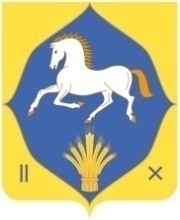       АДМИНИСТРАЦИЯ СЕЛЬСКОГО                ПОСЕЛЕНИЯ  ИТЕЕВСКИЙ           СЕЛЬСОВЕТ МУНИЦИПАЛЬНОГО        РАЙОНА ИЛИШЕВСКИЙ РАЙОН             РЕСПУБЛИКИ БАШКОРТОСТАН       (АДМИНИСТРАЦИЯ ИТЕЕВСКОГО    СЕЛЬСОВЕТА ИЛИШЕВСКИЙ РАЙОН       РЕСПУБЛИКИ БАШКОРТОСТАН)